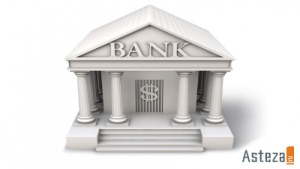 ООО  «Винтаж-Дон»                                                                                    Генеральному директору ЧОУУл. Городская, 2   г.Волгодонск, 347340                                                                ДПО «УЦ «Волгодонскстрой»                                                                                                                                                                                            Тел/факс 8 (863) 333-33-33                                                                                  Седышеву Виктору Григорьевичу      E-mail: Ivanov@mail.ru       ИНН 6161111111  КПП 6162222222      _____________№_____________                                                                                                               ЗаявкаПросим Вас обучить по курсу « Указывается название профессии,специальности»  наших сотрудников предприятия:Оплату гарантируем.Счет просим выслать на адрес электронной почты:  Ivanov@mail.ru   или по факсу   8(863) 333-33-33.                                                             Наши реквизиты:ООО  «Винтаж-Дон»                            ИНН 6161111111  КПП 6162222222                            Код по ОКПО 12345678                            Код по ОКОНХ  2222Ул. Городская, 2   г.Волгодонск, 347340Тел/факс 8 (863) 333-33-33Р/сч 407444444444444444444   в Юго-Западном банкеК/сч 30155555555555555555 , БИК 010204050Лицо, заключающее договор:Директор ООО  «Винтаж-Дон»  Романюк Роман Романович, действующий на основании Устава.Контактное лицо:Инженер  по ТБ  Ольховская Ольга Олеговна. Тел. 8(863)222-22-22.            Директор ООО  «Винтаж-Дон»                                                                                      Романюк Р.Р.01.01.20111Иванов Иван    ИвановичЗанимаемая    должностьАдрес   проживания  Контактный   телефон2Петрова Инна ПетровнаЗанимаемая   должностьАдрес проживанияКонтактный телефон